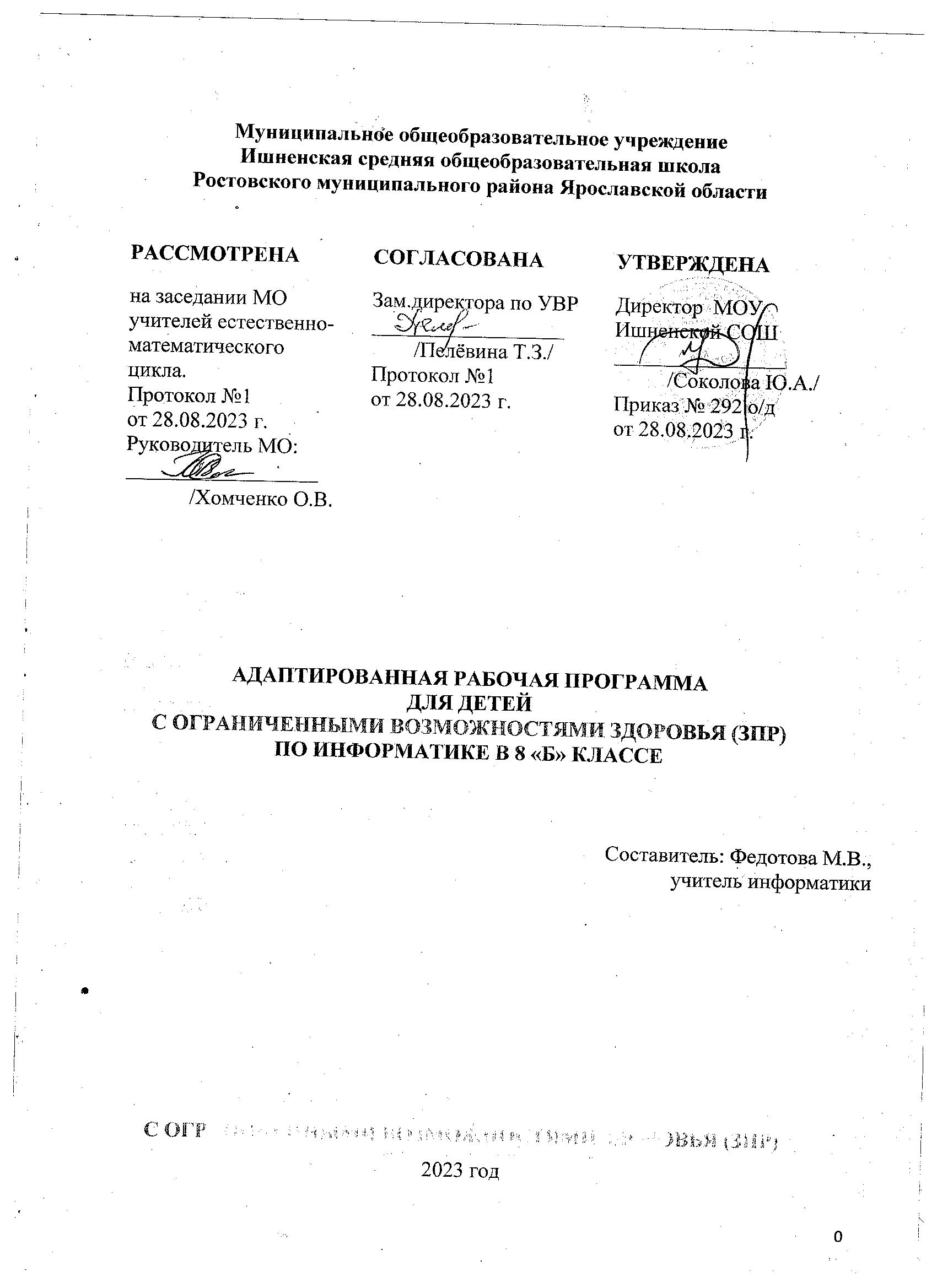 Адаптированная рабочая программа для детей с ограниченными возможностями здоровья (УО)по предмету «Информатика»для 8 «В» классаСоставила: Федотова М.В., учитель информатики2023- 2024 учебный  годПОЯСНИТЕЛЬНАЯ ЗАПИСКАРабочая программа по информатике составлена на основеФедеральный закон "Об образовании в Российской Федерации" от 29.12.2012 N 273-ФЗ (ред. от 02.07.2021);Федеральный государственный образовательный стандарт обучающихся с умственной отсталостью (ФГОС О у/о), утвержденный приказом Министерства образования и науки Российской Федерации от 19 декабря. №1599;ФГОС ООО (утвержден приказом Министерства образования и науки Российской Федерации от 17.12.2010 № 1897, изм. от: 29 декабря 2014 г., 31 декабря 2015 г., 11 дек 2020г);АООП ООО МОУ Ишненская СОШ (утв. приказом директора № 113 от 30.08.17 г.)Приказ Министерства образования и науки РФ от 17 мая 2012 г. N 413 «Об утверждении федерального государственного образовательного стандарта среднего общего образования» (с изменениями и дополнениями). С изменениями и дополнениями от 11.12. 2020 г.Введение учебного предмета «Информатика» способствует принципу коррекционной направленности образовательного процесса, который является ведущим. Особое внимание уделено использованию информационных технологий в жизни, предмет даёт целенаправленную подготовку обучающихся к использованию информационных и коммуникационных технологий в процессе различных видов деятельности. Цели изучения курса:общекультурная цель – ознакомление учащихся с компьютерами, распространённой частью «культурного ландшафта» - среды обитания современного человека – и формирование мировоззрения ребёнка;технологическая цель – приобретение навыков работы на компьютере;коррекционная цель – способствовать развитию высших психических функций (памяти, мышления, внимания, воображения и др.).Основная задача курса: усвоение учащимися правил работы и поведения при общении с компьютером; приобретение учащимися навыков использования простейших тренажёров в работе на клавиатуре; использование на занятиях упражнений с игровыми программами с целью развития моторики пальцев; использование компьютерных знаний на уроках.Одним из важнейших принципов в обучении детей с ОВЗ является принцип наглядности. Прежде всего, он предполагает построение учебного процесса с опорой на конкретные предметы, образы и действия, непосредственно воспринимаемые ими.Не менее важен и мотивационный момент в обучении. Детям с нарушениями развития сложно выучить и понять такие абстрактные понятия, как «информация», «алгоритм», «программа». Поэтому обучение должно проходить в форме игры, где на основе ситуаций, близких и понятных школьнику, рассматриваются основные понятия. Важно дать ребёнку не название того или иного явления, а сформировать понимание информационных процессов и свойств информации и научить пользоваться полученными знаниями в повседневной деятельности.Процесс обучения в школе детей с ОВЗ выполняет образовательную, воспитательную и развивающую функции.Наряду с этим следует выделить и специфическую – коррекционную функцию. Реализация этих функций обеспечивает комплексный подход к процессу формирования всесторонне развитой личности. Целью коррекционно – воспитательной работы с детьми и подростками с ОВЗ является их социальная адаптация, трудоустройство и дальнейшее приспособление к условиям жизни в тех случаях, когда они бывают включены в окружающую их социальную среду.Введение в программу обучения умственно – отсталых детей информатики в силу своих структурных особенностей и общеразвивающего  содержания открывает широкие возможности для интеллектуального развития ребёнка. В целом можно сказать, что обучение «особых» детей работе на персональном компьютере при правильной организации является развивающим для всех компонентов мыслительной деятельности: мотивационного, регуляционного и операционного.В работе с умственно – отсталыми подростками особое внимание необходимо уделять не столько теоретическому материалу курса, сколько развивающим возможностям компьютера. С учётом этого рабочей программой предусмотрено обучение, которое целиком отводится на освоение детьми способов работы с персональным компьютером, изучение управляющих клавиш, изучение графического, азам текстового редакторов, знакомство с алфавитно – цифровой клавиатурой, в небольшом объёме включаются творческие задания, работа со словом, простейшие текстовые редакторы Блокнот и WordPad, простейший графический редактор Paint, программа для простейших вычислений Калькулятор.Программой предусмотрено проведение: практические работы – 18;контрольные работы – 2.Требования к уровню подготовки обучающихся учебного курса «Информатика» специальных (коррекционных) классов VIII видаУчащиеся должны:знать \ пониматьпредмет изучения информатики;ТБ и правила поведения в кабине информатики и при работе за компьютером;состав  основных устройств компьютера, их назначение;элементы диалогового окна;объекты Рабочего стола;элементы окна программы;назначение текстовых редакторов;основные объекты текстового редактора;основные режимы работы текстового редактора (ввод, редактирование, форматирование, работа с файлами);назначение графического редактора;назначение основных компонентов среды графического редактора: рабочего поля, панели инструментов, палитры, меню команд.уметьследовать требованиям техники безопасности, гигиены, эргономики и ресурсосбережения при работе со средствами информационных и коммуникационных технологий;приводить примеры информации;пользоваться клавиатурой компьютера для символьного ввода данных;включать и выключать компьютер;пользоваться клавиатурой, мышью;запускать программы с помощью Главного меню;ориентироваться в типовом интерфейсе: пользоваться меню, работать с окнами;пользоваться программами для обработки символьной и числовой информации;выполнять основные операции над текстом: ввод, редактирование, форматирование;перемещаться по тексту;сохранять текст;пользоваться клавиатурой, мышью при работе с текстом;создавать изображение в среде графического редактора;сохранять графические изображения. СОДЕРЖАНИЕ КУРСА ИНФОРМАТИКИ И ИКТЧеловек и информация – 2 ч.Техника безопасности в компьютерном классе. Введение в предмет. Информатика. Информация. Виды информации. Восприятие информации человеком. Знакомство с компьютером – 18 ч.Персональный компьютер. Основные устройства и характеристики. Правила техники безопасности при работе на компьютере. Папки. Программы и файлы. Рабочий стол. Главное меню. Панель задач. Управление компьютером с помощью меню. Управление компьютером  с помощью мыши. Окно. Технология работы с окном. Запуск программ. Программы для обработки символьной и числовой информации. Практикум Устройство персонального компьютера.Учимся работать с компьютерной мышью.Клавиатура. Набор текста.Рабочий стол операционной системы Windows.Создание папки.Создание файла.Работа с главным меню операционной  системы Windows.Работа с окнами.Выполнение арифметических действий на калькуляторе.Информационные технологии – 12 ч.Подготовка текстовых документов. Текстовый редактор. Основные объекты текстового документа. Шрифты. Действия с фрагментом текста. Компьютерная графика. Графический редактор и методы работы с ним. Инструменты графического редактора. Печать документа. Сохранение документа. Практикум WordPad – создание и сохранение документов.Набор текста.WordPad – действия с фрагментом текста.WordPad – редактирование текста.Paint – устройства окна, рабочие панели.Paint – составление изображения.Paint – редактирование, сохранение рисунка.Paint – создание рисунка из геометрических фигур.Печать документа.Итоговое повторение – 2 ч.Учебно-тематический планПЕРЕЧЕНЬ ПРОВЕРОЧНЫХ РАБОТ ПЕРЕЧЕНЬ ПРАКТИЧЕСКИХ РАБОТПЕРЕЧЕНЬ СРЕДСТВ ИКТ, НЕОБХОДИМЫХ ДЛЯ РЕАЛИЗАЦИИ ПРОГРАММЫАппаратные средства:компьютер;проектор;принтер;устройства для ручного ввода текстовой информации и манипулирования экранными объектами – клавиатура и мышь.Программные средства:операционная система Windows;текстовый редактор Блокнот;приложение Калькулятор;графический редактор Paint;текстовый редактор WordPad.СрокиВсего часовПрактическихПрактическихОтметки о выполненииОтметки о выполненииСрокиВсего часовКРПРВсего часовКРIчетверть9-3IIчетверть7-4IIIчетверть1016IVчетверть815Год34218№ п/пТемаДата контроляКонтрольная работа «Операционная система Windows»Итоговая контрольная работа№ п/пТемаДата контроляПрактическая работа №1. Устройство персонального компьютераПрактическая работа №2.Учимся работать с компьютерной мышьюПрактическая работа №3.Клавиатура. Набор текстаПрактическая работа №4. Рабочий стол операционной системы WindowsПрактическая работа №5. Создание папкиПрактическая работа №6. Создание файлаПрактическая работа №7. Работа с главным меню операционной  системы WindowsПрактическая работа №8. Работа с окнамиПрактическая работа №9. Выполнение арифметических действий на калькулятореПрактическая работа №10.WordPad – создание и сохранение документовПрактическая работа №11. Набор текстаПрактическая работа №12.WordPad – действия с фрагментом текстаПрактическая работа №13.WordPad – редактирование текстаПрактическая работа №14.Paint – устройства окна, рабочие панелиПрактическая работа №15.Paint – составление изображенияПрактическая работа №16.Paint – редактирование, сохранение рисункаПрактическая работа №17.Paint – создание рисунка из геометрических фигурПрактическая работа №18. Печать документа